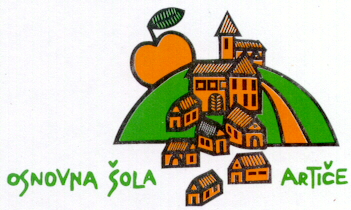 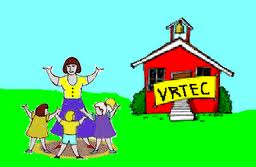 									Šolsko leto: 2021/2022				Org. prehrane in zdr.-higienskega režima: Sandra ColaričKAZALO1.	ZNAČILNOSTI OTROK IN OTROŠKEGA KOLEKTIVA	32.	HIGIENSKI POGOJI	33.	ZDRAVSTVENO-HIGIENSKI REŽIM	43.2.	UVAJANJE OTROK	43.3.	NEGA OTROK V GARDEROBI	54.	ZDRAVSTVENO VARSTVO OTROK	54.1.	ZDRAVSTVENO VARSTVO ZAPOSLENIH	64.2.	USPOSABLJANJE ZAPOSLENIH ZA DELO Z ŽIVILI	74.2.1.	DELOVNA OBLEKA	74.2.2.	UMIVANJE ROK	84.2.3.	RAZKUŽEVANJE ROK	95.	UŽIVANJE HRANE	96.	VZDRŽEVANJE HIGIENE PROSTOROV ZA OTROKE IN IGRAČ	116.1.	SPANJE	126.2.	HIGIENSKI REŽIM PRI RAVNANJU S PERILOM	136.2.1.	TRANSPORT PERILA	156.2.2.	PRANJE ODEJIC IN PENASTIH VLOŽKOV ZA LEŽALNIKE	156.2.3.	RAZPORED PRANJA PREVLEK ZA LEŽALNIKE IN PONJAVE	156.3.	HIGIENSKO VZDRŽEVANJE IGRIŠČ, PESKOVNIKOV IN IGRAL	167.	DERATIZACIJA V VRTCU	178.	KAJENJE	189.	MALE ŽIVALI V VRTCU	1810.	SOBNE CVETLICE	18ZNAČILNOSTI OTROK IN OTROŠKEGA KOLEKTIVAOsnovna značilnost predšolskih otrok je intenziven telesni in duševni razvoj.Vrtec vključuje najbolj psihofizično občutljivo in za infekcije sprejemljivo starostno skupino, kar velja še posebej za otroke I. starostne skupine, ki nimajo še popolnoma razvitih imunoloških sposobnosti.Nalezljive bolezni se v otroškem kolektivu širijo bolj intenzivno, ker so medsebojni kontakti otrok tesni, posebno kadar so v zaprtem prostoru.Sprejem otroka v vrtec pomeni zanj veliko psihofizično obremenitev: popolnoma novo okolje, drugačen način življenja, družino za velik del dneva nadomestijo vzgojitelji in drugi otroci, v stik pridejo z raznimi viri okužb, s katerimi v družini do sedaj niso prišli v kontakt. Za psihofizično in socialno adaptacijo v vrtcu potrebuje vsak otrok različno dolgo dobo zaradi individualnih razlik.Od bolezni prevladujejo v vrtcu akutne infekcije dihal, predvsem virusne etiologije.HIGIENSKI POGOJIOkolje in zdravje otroka sta tesno medsebojno povezana. Vrtec predstavlja otrokovo biološko, fizično in socialno okolje, ki nanj kompleksno vpliva. Iz družine pride otrok v zanj popolnoma novo okolje, na katerega se mora še prilagoditi.Od pogojev, ki so v vrtcu, je odvisno, v kolikšni meri je ali bo otrokovo zdravje ogroženo. Glavne higienske zahteve so zajete v Pravilniku o normativih in minimalnih tehničnih pogojih za prostor in opremo vrtca (Ur. list RS, št. 73/2000), kjer so določene posebne zahteve za izbiro širše in ožje lokacije, ki naj omogoči tudi izgradnjo igrišča ter za orientacijo zgradbe, posebno za prostore, ki jih uporabljajo otroci.Notranjost zgradbe mora biti tako zgrajena in urejena, da zagotavlja otrokom popolno varnost in higienske pogoje bivanja.Velikega pomena za zdravje otrok so temperatura, vlaga in osvetlitev bivalnih prostorov.Najprimernejša temperatura zraka v prostoru za otroke (merjena v višini otrok) je okrog 20 °C malo višja v oddelkih I. starostne skupine (20-23 °C) brez večjih odstopanj v teku dneva. Večje spremembe in razlike v temperaturi povzročajo obolenja dihal.ZDRAVSTVENO-HIGIENSKI REŽIMDobri sanitarno tehnični pogoji v vrtcu še niso pogoj za dobre bivalne pogoje, če vzdrževanje splošnega zdravstveno higienskega režima ni ustrezno. ZRAČENJEVeč kot polovica otroških bolezni se prenaša kapljično iz nosne in žrelne sluznice bolnih otrok ali klicenoscev. Povzročitelji lebdijo v zraku, na prašnih delcih, na površinah in predmetih. Če hočemo razredčiti te klice v zraku, moramo prostore zračiti. Zrak se mora izmenjati približno trikrat na uro, pri pojavu obolenj, ki se širijo kapljično, pa še bolj pogosto. Pri tem moramo paziti, da hitrost gibanja zraka ni prevelika (ne več kot 0.3 m/s) in da otroci niso na prepihu.V odsotnosti otrok pa naredimo prepih in istočasno odpremo okna po vsej višini v dveh sosednjih ali nasprotnih prostorih. Prostore za otroke zračimo pozimi po daljšem bivanju otrok v prostoru, predvsem po zaposlitvi, po uživanju hrane, pred spanjem, po previjanju. Prezračevanje s prepihom naj ne traja več kot 2-3 minute, da se prostori preveč ne ohladijo.V prehodnem letnem času, kadar je zunanja temperatura dovolj visoka (okrog 20 °C) in poleti naj bodo okna ves dan odprta. S prepihom zračimo najmanj 10-15 minut.UVAJANJE OTROKPri uvajanju otrok naj se starši preobujejo v svoje copate ali pa jim ponudimo PVC zaščitne copate.Pred vhodom v oddelek naj si temeljito umijejo roke.Pri uvajanju otrok v oddelku naj bodo starši zdravi.NEGA OTROK V GARDEROBIStarši naj pod otroka, če ga previjajo ali preoblačijo v za to namenjenem predprostoru oddelka, vedno podložijo papir, ki ga po uporabi odložijo v koš za smeti, ter si dosledno umivajo roke.ZDRAVSTVENO VARSTVO OTROKStarši morajo ob vstopu otroka v vrtec predložiti POTRDILO O ZDRAVSTVENEM STANJU OTROKA, s katerim zdravnik potrjuje, da otrok nima kontraindikacij za sprejem v vrtec. Istočasno morajo tudi starši podati zdravstvene posebnosti pri otroku (morebitne alergije, nagnjenost k vročinskim krčem …).Kakršnokoli dajanje terapije otrokom v vrtcih je kontraindicirano. V izjemnih primerih - kot na primer če ima otrok vročinske krče, se v skladu s pisnimi navodili oziroma privolitvijo izbranega pediatra otroka le-temu ob pojavu povišane telesne temperature lahko nudi ustrezna terapija še pred prihodom staršev oziroma eventualno zdravnika. Podobno velja tudi za otroke, ki imajo astmatične napade, epilepsijo itd.Vrtec naj bi obiskovali samo zdravi otroci. Otroci, ki so bolni ali v »akutni« rekonvalescenci po preboleli nalezljivi bolezni, ne sodijo v vrtčevski kolektiv. Otrok – rekonvalescent po preboleli nalezljivi bolezni, zaradi katere je dobival antibiotično terapijo, ponavadi po dveh dnevih antibiotične terapije sicer ni več kužen za okolico, je pa bolj dovzeten za druge nalezljive bolezni in torej ponovno potencialni vir okužbe za kolektiv.Zakon o nalezljivih boleznih (Ur.l. RS, št. 69/95), ki zavezuje posredno tudi vrtce, v 10. členu določa, da so potrebni posebni ukrepi za preprečevanje in obvladanje nalezljivih bolezni ter postavitev diagnoze. Omenjeni postopki niso možni, če Zavod za Zdravstveno varstvo ni pravočasno obveščen o pojavu ali sumu na nalezljivo bolezen v vrtčevskem kolektivu. Zato prosimo starše, naj redno javljajo vrtcu, če gre za nalezljivo bolezen, zlasti pa v primeru otroških nalezljivih bolezni, diarej oziroma bruhanja.Starši oziroma skrbniki, katerih otrok zboli za nalezljivo boleznijo med bivanjem v vrtcu, so dolžni priti po obolelega otroka takoj, ko jih o tem obvesti vrtec. Posredno omenjeni problem ureja Zakon o nalezljivih boleznih (Ur. l. RS, št. 69/95) v 4. členu. Ta navaja, da ima vsakdo pravico do varstva pred nalezljivimi boleznimi in bolnišničnimi okužbami ter dolžnost varovati svoje zdravje pred nalezljivimi boleznimi. ZDRAVSTVENO VARSTVO ZAPOSLENIH Vsi delavci opravljamo preventivne zdravstvene preglede, ki so obvezni po Zakonu o varnosti in zdravju pri delu (Ur. l. RS, št. 56/1999) in Pravilniku o preventivnih zdravstvenih pregledih delavcev (Ur. l. RS, št. 87/2002).Roki obdobnih zdravstvenih pregledov na MDPŠ so določeni skladno z oceno tveganja in Pravilnikom o preventivnih pregledih delavcev.Skladno s Pravilnikom o zdravstvenih zahtevah za osebe, ki pri delu v proizvodnji in prometu z živili prihajajo v stik z živili ( Ur. l. RS, št. 82/03), se vodi po vrtcih dokumentacija, ki vsebuje:seznam oseb, ki pri svojem delu prihajajo v stik z živili (delavci kuhinj, vzdrževalci, vzgojitelji, pomočniki vzgojiteljev …), usklajen z dejanskim stanjem,za nove delavce, ki so sklenili delovno razmerje od 5.9.2003, se hranijo podpisana soglasja in individualne izjave o bolezenskih znakih,podpisane izjave (podpišejo jih vsi delavci, ki so na seznamu),individualne izjave o bolezenskih znakih, ki jih izpolnijo delavci v primeru prebolevanja obolenj, naštetih na obrazcu, ter izrečeni korektivni ukrepi s strani vodje enote oz. organizacijske vodje po predhodnem posvetu z vodjo prehrane in ZHR (korektivni ukrepi so: napotitev na zdravstveni pregled na Zavod za zdravstveno varstvo Ljubljana, premestitev na druga dela in naloge ter upoštevanje odrejenih korektivnih ukrepov),ugotovitev zdravnika, na podlagi potrdila o pregledu osebe, o izpolnjevanju pogojev za delo z živili in predlagane ukrepe,pisno evidenco o ukrepih, navedenih na podlagi predlaganih ukrepov zdravnika. Če vodja ne more zagotoviti, da delavca zamenja drugi delavec, delavec ostane na delovnem mestu, vendar podpiše izjavo Korektivni ukrep za vzgojitelje in pomočnike vzgojiteljev pri razdeljevanju hrane, v primeru ko ni možno, da delavca zamenja drugi delavec. Ta obrazec se hrani skupaj z individualno izjavo o bolezenskih znakih.Vsa ta dokumentacija predstavlja sestavni del notranjega nadzora na osnovah HACCP sistema. USPOSABLJANJE ZAPOSLENIH ZA DELO Z ŽIVILIPravna podlaga: Pravilnik o spremembah in dopolnitvah pravilnika o higieni živil (Ur. l. RS, št. 11/04).Tako imenovanih tečajev higienskega minimuma (osnovnih in obnovitvenih) ni več. Glede na zahteve zgoraj navedenega pravilnika se vzpostavlja nov sistem sprotnega usmerjenega usposabljanja oz. izobraževanja zaposlenih za delo z živili (notranji in zunanji izvajalci.Z živili (tudi delitev obrokov) lahko delajo le osebe, ki v praksi izkazujejo znanje o higieni živil. Nova znanja o higieni živil in načelih HACCP sistema moramo stalno dopolnjevati. Vsi zaposleni, ki prihajajo v stik z živili, se morajo udeležiti vsaj ene oblike sprotnega usposabljanja letno, skladno z zahtevnostjo njihovega dela. Vrtec vsako leto pripravi tako imenovan »LETNI PLAN USMERJENEGA SPROTNEGA USPOSABLJANJA«, ki je sestavni del dokumentacije o spremljajočih higienskih programih.DELOVNA OBLEKAMed osebna zaščitna sredstva spadajo:delovna halja,predpasnik za hranjenje,delovna obutev,zaščitne rokavice,Dolžnost delavcev je, da pri svojem delu ne ogrožajo otrok in obenem varujejo tudi sebe, zato je delovna obleka obvezna. Delavna halja je lahko vrtčevska ali privatna, mora pa biti namenska. Predpasnik za hranjenje je obvezen v času razdeljevanja hrane. Nadenemo si ga tik preden prevzamemo servirni voziček s hrano v kuhinji in ga nosimo, vse dokler ne oddamo servirnega vozička z umazano posodo in ostanki hrane v kuhinji. Za hrambo predpasnikov je potrebno najti ustrezno čisto mesto v omari, ločeno od drugih stvari. Nikoli ne sme viseti v igralnici v dosegu rok otrok.Zaščitne rokavice so zaželene pri nudenju prve pomoči ter pri opravilih, kjer prihaja do neposrednega stika s kužnimi materiali (previjanje otrok z drisko, …).UMIVANJE ROKBistveno vlogo ima umivanje rok. Vsi predpisi in zdravstveni pregledi ne bodo zalegli, če ljudje ne bodo vzgojeni, kar pomeni, ne le da poznajo predpise in ukrepe, temveč jih osvojijo in tudi samodejno izvajajo, ne glede na to, ali so nadzorovani ali ne.Umivanje rok je najboljša metoda preprečevanja širjenja črevesnih in kapljičnih nalezljivih bolezni.Roke si moramo pogosto umivati, obvezno pa:pred pričetkom dela;takoj po uporabi stranišča;tik pred jedjo tik pred delom z živili;takoj potem ko smo prijeli kaj umazanega ali okuženega.Pedagoški delavci morajo poleg tega, da stalno skrbijo za higieno svojih rok, skrbeti tudi za to, da so umite roke otrok. Mlajšim pri tem pomagajo, starejše pa nadzirajo in jih spodbujajo, da jim umivanje rok pred določenim opravilom in po njem pride v navado.Za ustrezno umivanje rok potrebujemo neoporečno tekočo toplo vodo, tekoče milo, papirno brisačo za enkratno uporabo ter koš s pokrovom.RAZKUŽEVANJE ROKPravilno umite roke so dovolj čiste in jih ni potrebno razkuževati.Razkužilo uporabljamo le v primeru, da tako odredi zdravstvena inšpekcija ali Zavod za zdravstveno varstvo. Za razkuževanje se odloči na osnovi epidemiološke situacije (ob pojavu nalezljive bolezni, ki se širi).Razkužilo nanašamo na čiste, suhe roke ter upoštevamo navodilo proizvajalca.UŽIVANJE HRANEV HACCP načrtu imamo razdeljevanje hrane v igralnicah opredeljeno kot kontrolno točko (KT). Zato se moramo zelo natančno držati spodaj naštetih pravil: Prostor je potrebno prezračiti.Očistiti je potrebno mize (namenska rumena krpica in čistilo; raztopina čistila v plastenki – označeno). Čistilo pršimo na vlažno krpo - nikoli direktno na mizo - nevarnost vdihovanja aerosolov.Čas obrokov se določi na začetku šolskega leta in se ga je potrebno držati.V primeru, da greste s skupino na izlet ali daljši sprehod in potrebujete kosilo kasneje, po 12.30 uri, morate javiti spremembo v kuhinji. V tem primeru namreč morajo kosilo skuhati kasneje, ker velja pravilo, da je v vrtcu najdaljši čas končne priprave do delitve obrokov maksimalno 2 uri.Pri delitvi obrokov moramo biti zdravi (izjava, soglasje).Hrana mora biti čim manj časa na sobni temperaturi in mora biti ustrezno zaščitena pred naknadno okužbo. V igralnici se živila ne smejo zadrževati predolgo – le v času obrokov! Nato takoj pospravimo. Pogojev za hrambo živil ni.Ne kihamo in ne kašljamo v lonce s hrano oz. na živila (nevarnost okužbe živil, na primer stafilokoki).Pri delitvi obrokov je pomembna osebna urejenost in osebna higiena vzgojnega kadra (zlasti rok, lasje morajo biti speti, predpasnik za hranjenje …) ter otrok.Preverite, če otroci ne jemljejo drugim otrokom hrane, krožnikov ali pribora.Po obroku pospravimo ostanke hrane v posebno posodo, ki mora biti na vozičku spodaj, očistimo mize, tla – če je potrebno, odpeljemo servirni voziček v kuhinjo, prezračimo prostor in si umijemo roke (tudi otrokom pod nadzorom).Jedilniki so staršem predstavljeni na oglasnih deskah. Sestavljeni so v skladu z veljavnimi normativi in standardi za prehrano predšolskih otrok.Otroci imajo ves čas bivanja v vrtcu na voljo napitek (vodo in nesladkan čaj). Za pitje se uporabljajo PVC lončki . Otrokom v dopoldanskem času ponudimo tudi sadje. Pazimo da sadje ne ostaja na oddelku za naslednji dan, zato vsak dan vrnemo skledo v kuhinjo, da se pomije. Praviloma starši hrane v vrtec ne smejo prinašati. Razlog: zagotavljanje zdravstvene ustreznosti živil.Izredno pomembno je, da se že na prvih roditeljskih sestankih dogovorite s starši, na kakšen način oz. kako bodo praznovali rojstne dneve otroci v vrtcu. Izjemoma (izrecno na željo staršev, nikoli na zahtevo vrtca) smejo starši (npr. za praznovanje rojstnega dneva svojega otroka) prinesti v vrtec naslednja živila: sadje, zelenjavo, suho pecivo, bombone (naj bodo mehki, trdi so prepovedani – nevarnost zadušitve!), brezalkoholne pijače, sokove.Vsa našteta živila, razen sadja in zelenjave, morajo biti v originalni embalaži z ustrezno deklaracijo, iz katere je razvidno, da se živilo lahko hrani na sobni temperaturi. Za pripravo in razdeljevanje prinesene hrane sta odgovorni strokovni delavki v oddelku.Preden pričnejo otroci uživati hrano, prineseno od doma, strokovna delavka preveri rok uporabe na deklaraciji, sadje in zelenjavo pa je nujno temeljito očistiti (oprati) v kuhinji.V vrtec je prepovedano prinašati kremne rezine, torte, sladolede ..., ki zahtevajo neprekinjeno hladno hranjenje.V kolikor otrok potrebuje dietno prehrano, starši prinesejo zdravniško potrdilo s seznamom prepovedanih in dovoljenih živil. Vsako spremembo diete starši sporočajo organizatorki PZHR. Vsako novo šolsko leto je potrebno zdravniško potrdilo za dietno prehrano obnoviti oz. dostaviti novo. Če ima otrok dieto, naj starši dosledno sporočajo odsotnost oz. prisotnost otroka.VZDRŽEVANJE HIGIENE PROSTOROV ZA OTROKE IN IGRAČUstrezno higiensko stanje prostorov, opreme in igrač v vrtcu je nujno, da se prepreči pojav in/ali širjenje nalezljivih bolezni.Čiščenje prostorov in opreme vrtca vsakodnevno izvajajo čistilke čistilnega servisa v popoldanskem času. Notranjost omar in razne police čistilke očistijo le v primeru, da so prazne, zato je pomembno, da jih občasno (enkrat tedensko oziroma po potrebi) izpraznite, da jih čistilka lahko temeljito očisti, sicer jih morate čistiti sami!V dopoldanskem času oziroma v času, ko v vrtcu še ni čistilke, ste za ustrezno vzdrževanje higiene zadolženi pedagoški delavci – vsak delavec v okviru svojega oddelka. Za higieno prostorov, ki so skupni dvema ali več oddelkom (npr. garderobe, sanitarije …) skrbite vsi – po razporedu, ki ga določi organizacijska vodja.V vrtcu razkužil ne uporabljamo rutinsko, razen izjemoma, kadar dezinfekcijo s kemičnimi razkužili odredi Zdravstvena inšpekcija ali Zavod za zdravstveno varstvo, ki tudi določa obseg in vrsto razkuževanja (v primeru epidemije nalezljivih bolezni ali po večjih adaptacijah).ZA HIGIENSKO VZDRŽEVANJE IGRAČ SO V CELOTI ZADOLŽENI PEDAGOŠKI DELAVCI!Neustrezno higiensko vzdrževane igrače lahko predstavljajo pot širjenja nalezljivih bolezni, saj otroci igrače pogosto nosijo v usta. Redno in učinkovito mokro čiščenje igrač je eden od ukrepov, s katerim v veliki meri preprečimo širjenje nalezljivih bolezni.Termini higienskega (mokrega čiščenja) igrač v vrtcu:PLASTIČNE IGRAČEV I. starostni stopnji (otroci igrače pogosto nosijo v usta): igrače v uporabi se operejo dnevno.V II. starostni stopnji (otroci so večji in igrač ne dajejo več v usta):enkrat tedensko oziroma po potrebi. TEKSTILNE IGRAČEOperejo se enkrat mesečno v pralnici v pralnem stroju oziroma pogosteje, če je potrebno.Opomba: V primeru pojava katerekoli nalezljive bolezni v oddelku je režim higienskega vzdrževanja igrač poostren in, če ni drugače določeno, velja za čas najdaljše inkubacije za določeno nalezljivo bolezen in to od zadnjega primera nalezljive bolezni v oddelku. V tem primeru velja naslednje:Tekstilne igrače se takoj pošljejo v pranje v pralnico in se umaknejo iz uporabe za čas najdaljše inkubacije za določeno nalezljivo bolezen.Plastične igrače, ki so v uporabi, se perejo dnevno (velja za I. in II. starostno stopnjo).SPANJEPrepričajte se, ali imajo otroci svoje postelje oz. ležalnike in svojo posteljnino (ležalniki morajo biti označeni).Pred spanjem prezračite sobo.Ležalniki se postavljajo po kosilu. Razporejeni morajo biti tako, da je otrokom zagotovljena možnost gibanja med ležalniki, da ima pomočnica vzgojiteljice prost dostop do vsakega otroka ter da imata sosednja otroka skupaj glavo in noge.Skrbeti je potrebno za zdravo počutje otrok pri spanju.Ležalniki naj se preoblačijo vsakih 14 dni, po potrebi tudi bolj pogosto.- Ležalniki se ne smejo preoblačiti v prisotnosti otrok. HIGIENSKI REŽIM PRI RAVNANJU S PERILOMOZNAČEVANJE PERILAVsak kos perila v posameznih enotah mora biti ustrezno označen! (S tem preprečimo »mešanje« perila med enotami.)Odgovorno osebo za označevanje perila določi organizacijski vodja za svojo enoto.»Znak enote« (všit na vsak kos perila s šivalnim strojem ali ročno) mora biti jasno viden in značilen za posamezno enoto. Izbrano oznako mora organizacijski vodja nujno predhodno javiti perici, da se prepreči morebitno podvajanje oznak in zagotovi vračanje čistega perila v ustrezne enote.MANIPULACIJA Z UMAZANIM IN ČISTIM PERILOMUmazano in čisto perilo mora to biti strogo ločeno – poti se ne smejo nikoli križati!!!Umazano perilo odlagamo v bele PVC vreče (ustrezne velikosti), ki so nameščene v PVC koših za umazano perilo. Koše za zbiranje umazanega perila namestimo tako, da si delo čim bolj olajšamo.Ustrezen prostor oziroma mesto v posamezni enoti za zbiranje umazanega perila pred transportom v pralnico in odlaganje čistega perila po transportu iz pralnice določi organizacijski vodja enote. V primeru, da je prostor isti za umazano in čisto perilo, je potrebno zagotoviti časovni zamik in vmesno temeljito mokro čiščenje prostora. PVC vreče s perilom se ne smejo nikoli odlagati neposredno na tla – zagotoviti je potrebno ustrezno odlagalno površino, ki je iz materiala, kateri omogoča mokro čiščenje in morebitno potrebno razkuževanje. Najboljša so kovinska ogrodja, na katera se namesti PVC vreča – bela ali PVC banjice.PVC vreče, v katerih je umazano perilo iz kotičkov morajo biti pred transportom ustrezno označene (oddelek ter vrsta in količina umazanega perila). Za označevanje vreč s perilom lahko uporabite debelejši vodoodporni flumaster.Ločeno zbiramo umazano perilo kuhinje in oddelkov!ZBIRANJE UMAZANEGA PERILA V KUHINJILočeno se zbira: delovna obleka, predpasniki, kuhinjske krpe za posodo in površine;krpe za tla. ZBIRANJE UMAZANEGA PERILA NA ODDELKIHLočeno se zbira: predpasniki za delitev obrokov hrane, krpice za brisanjeobrazkov otrok, slinčki, rumene krpice za brisanje mizic v igralnici pred in po obrokih, prevleke za ležalnike, prevleke za odejice, tetra plenice, ki se uporabljajo kot podlaga za glavice otrok na ležalnikih, delovna obleka, tetra plenice oz. krpice za umivanje ritk otrok pri previjanju, krpice za čiščenje previjalnih miz, tetra plenice, ki se uporabljajo kot podlaga na previjalni mizi;krpe za čiščenje tal.SHRANJEVANJE ČISTEGA PERILA V ENOTAHČisto perilo se shranjuje v posebnem prostoru ali zaprti omari – ločeno glede na namembnost. Perilo iz kuhinje se hrani v posebni omari.V omari, ki je namenjena shranjevanju čistega perila, se ne sme hraniti nobenih drugih stvari!Opomba: Ločeno zbrano perilo se tudi pere ločeno!!!TRANSPORT PERILATransport umazanega perila v centralno pralnico in čistega perila iz pralnice v posamezne enote vršita hišnika s transportnim vozilom (perilo, pripravljeno za transport, mora biti v zavezanih belih PVC vrečah):Odgovorni osebi za transport perila sta oba hišnika, ki morata zagotoviti strogo ločen prevoz umazanega perila od prevoza čistega perila in hrane. Upoštevati je potrebno časovni zamik in izvajati temeljito mokro čiščenje transportnega vozila med prevozom različnih »tovorov«. S tem se prepreči križanje čistih in nečistih poti!!!Transport umazanega perila iz posameznih enot v centralno pralnico se mora izvajati vsakodnevno. To velja za vse vrste perila, razen za prevleke za ležalnike in prevleke za odejice, ki se ne perejo vsakodnevno, temveč po posebnem razporedu. Poseben režim pranja velja tudi za odejice in penaste vložke za ležalnike. PRANJE ODEJIC IN PENASTIH VLOŽKOV ZA LEŽALNIKE Odejice in penasti vložki za ležalnike se operejo enkrat letno oziroma po potrebi. Perejo se v pralnem stroju v centralni pralnici. Točen termin pranja vsako leto sproti predhodno določita organizacijski vodja enote in perica. Priporočljivo je, da se odejice operejo v poletnem času, ko niso v uporabi. RAZPORED PRANJA PREVLEK ZA LEŽALNIKE IN PONJAVE POGOSTOST PRANJA PREVLEK ZA LEŽALNIKE IN PONJAVE I. starostna stopnja: 1x/teden oz. po potrebi(otroci od 1. do 3. leta)II. starostna stopnja: 1x/2 tedna oz. po potrebi(otroci od 3. do 6. leta) HIGIENSKO VZDRŽEVANJE IGRIŠČ, PESKOVNIKOV IN IGRALPsom in mačkom preprečimo dostop do igrišč oz. peskovnikov.Vsako jutro, preden odpeljete otroke na igrišče, morate igrišča dosledno in natančno pregledati, zlasti zaradi možnosti odvrženih kužnih odpadkov (rabljenih igel, steklovine, cigaretnih ogorkov, iztrebka).Mivko često pregrabimo z gostimi grabljami, odstranimo vse smeti in druge predmete, očistimo obod in okolico. Če najdemo iztrebke, jih moramo odstraniti skupaj s peskom okoli njega, preden peskovnik pregrabimo. Po potrebi pa jo tudi zamenjamo. Ko se peskovnik ne uporablja naj bo pokrit, če je to le mogoče.Dezinfekcijo peskovnikov izvajamo le izjemoma.Poškodovanih igral naj otroci ne uporabljajo (obvestimo hišnika). IZVAJANJE ZOBNE HIGIENEČiščenje zob se izvaja le v primeru, ko sanitarno-tehnični in prostorski pogoji v objektu oziroma v umivalnici omogočajo higienski način umivanja zob ter shranjevanje pripomočkov. Pri čiščenju zob sodeluje in ga nadzira vzgojiteljica ali pomočnica vzgojiteljice, ki sta odgovorni tudi za izvajanje čiščenja in shranjevanja pripomočkov.Pred umivanjem zob je obvezno umivanje rok. Vzgojiteljica pred in po čiščenju preveri oznake na krtački in kozarčku oz. stojalu, da ne pride do zamenjave. Po umivanju se ščetko opere pod tekočo vodo, otrese, shrani na stojalo s ščetinami navzgor tako, da se med seboj ne dotikajo. Stojalo je potrebno po končanem umivanju pokriti.Le dobro splaknjena ščetka (to je brez ostankov hrane in zobne paste), ki se hitro posuši, je zagotovilo, da se na njej ne bodo razmnoževali mikroorganizmi. V primeru epidemioloških indikacij začasno prenehamo s čiščenjem zob. Epidemiološke indikacije za prenehanje umivanje zob so v primeru pojava epidemije nekaterih črevesnih, kapljičnih ali drugih nalezljivih bolezni. Pojav nalezljivih bolezni v skupini vzgojiteljica sporoči delavki za ZHR.Tako negovana ščetka ne bo ogrožala zdravja ali vzbujala odpora, njena življenjska doba pa bo daljša.DERATIZACIJA V VRTCUStrupi, ki jih uporabljajo za deratizacijo, preprečujejo strjevanje krvi pri živalih in človeku. Vabe morajo biti postavljene v boksih, ki so stalno nameščeni in se jih pregleduje. Mesta boksov morajo biti vrisana v načrte. Največkrat so to mesta v kletnih prostorih, ki so nedostopna otrokom in niso v stiku s hrano. V primeru, da je potrebno nastaviti strup tudi v prostorih, kjer se zadržujejo otroci, pa mora biti strup odstranjen in površine očiščene pred njihovim prihodom v ta prostor.V igralnice se vabe za glodalce vedno postavijo v popoldanskem času, ko je vrtec prazen.Po opravljeni postavitvi vab v igralnici izvajalec označi vrata z opozorilom o prepovedi vstopa v prostor. Pristojna oseba vrtca mora zakleniti igralnico.Izvajalec mora na zapisniku vpisati in vrisati mesta postavitve vab: ime igralnice in število postavljenih vab.Naslednjega dne (oz. po vikendu) vabe pobere izvajalec – tisti, ki jih je tudi postavil.Pristojna oseba vrtca mora zagotoviti, da nihče ne vstopi v igralnico pred izvajalcem. Igralnica mora biti odklenjena neposredno pred izvajalcem.Izvajalec izpolni drugi del zapisnika o pobranih vabah in zapiše ugotovitve.V primeru, da je potrebno nastaviti strup tudi v prostorih, kjer se zadržujejo otroci, pa mora biti strup odstranjen in površine očiščene pred njihovim prihodom v ta prostor.Strupi niso hitro delujoči. Zato v primeru nesreče ne izgubite razsodnosti. Če se je otrok samo dotaknil vabe, mu kožo dobro operite. Če je imel vabo v ustih mu dobro izperite usta, če pa jo je pojedel mora vsebino izbruhati (ne dajte mu piti mleka!). Nato se odpravite k zdravniku.Strup je bolj nevaren v večkratnih odmerkih manjših količin. Učinek strupa je odvisen od telesne teže otrok, kar pomeni, da je za lažje otroke bolj nevaren.Vsekakor pa deratizacija ne bo potrebna, če bodo vzdrževani prostori čisti, suhi in brez organskih odpadkov. Smeti pa morajo biti v zunanjih kontejnerjih dobro zaprte in redno odstranjene.KAJENJEKajenje v vrtcih je v celoti prepovedano. Prepoved kajenja mora biti označena na vidnem mestu.MALE ŽIVALI V VRTCUV vrtcih so lahko samo živali, ki so v zaprtih posodah: akvarijih, terarijih in akvaterarijih.Le-te pa morajo biti vsako leto pregledane pri veterinarju.Ostale živali, zaradi možnosti prenosa infektov in zahtevnega vzdrževanja, niso primerne.O nabavi malih živali v vrtcu obvestite delavko za ZHR.SOBNE CVETLICEČe so v igralnici sobne rastline, morajo biti le-te higiensko vzdrževane ( brisanje prahu ...). Rože naj ne bodo v dosegu rok otrok. Sobne rastline so lahko vir strupov. Nekatere povzročajo zelo neprijetne težave, če jih otrok trga ali grize. Zato se izogibajte naslednjim rožam : difenbahija, gledicija (kristusovo trnje), klivija, koralni grm, sobni jeglič …